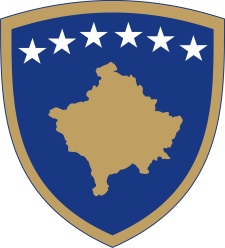 Republika e KosovësRepublika Kosova - Republic of KosovoQeveria - Vlada - Government                             Br. 01/146              Datum: 26. 05. 2017Vlada Republike Kosova je na osnovu  člana  92 stav 4. i člana  93 stav  (4) Ustava Republike Kosovo, , na osnovu člana 4 Pravilnika br. 02/2011 o oblastima administrativnih odgovornosti Kancelarije Premijera i ministarstava, izmenjenog i dopunjenog  Pravilnikom br. 07/2011, i člana  19 Pravilnika o radu Vlade Republike Kosova  br. 09/2011, na sednici održanoj 26. maja  2017 godine, je donela:O D L U K UUsvojen je izvod zapisnika i transkript sa 143, 144 i 145 sednice vlade . Odluka stupa na snagu danom potpisivanja.Isa MUSTAFA      _________________                                                                                                                         Premijer Republike Kosovo  Dostavlja se: zamenicima Premijera svim ministarstvima  (ministrima )Generalnom sekretaru KPR-a  		Arhivi VladeRepublika e KosovësRepublika Kosova - Republic of KosovoQeveria - Vlada - Government                             Br. 02/146              Datum: 26. 05. 2017Vlada Republike Kosova je na osnovu  člana  92 stav 4. i člana  93 stav  (4) Ustava Republike Kosovo, , na osnovu člana 4 Pravilnika br. 02/2011 o oblastima administrativnih odgovornosti Kancelarije Premijera i ministarstava, izmenjenog i dopunjenog  Pravilnikom br. 07/2011, i člana  19 Pravilnika o radu Vlade Republike Kosova  br. 09/2011, na sednici održanoj 26. maja 2017 godine, je donela:O D L U K UOdobren je Pravilnik o sastavu, funkcionisanju, odgovornostima Komisije za procenu i utvrđivanje procedura za priznavanje statusa i prava osoba sa para plegijom i tetraplegijom.  Obavezuje se Ministarstvo rada i socijalnog staranja i druge institucije odgovorne za sprovođenje Uredbe iz tačke 1. ove odluke. Odluka stupa na snagu danom potpisivanja.Isa MUSTAFA     _________________                                                                                                                         Premijer Republike Kosovo  Dostavlja se: zamenicima Premijera svim ministarstvima  (ministrima )Generalnom sekretaru KPR-a  		Arhivi VladeRepublika e KosovësRepublika Kosova - Republic of KosovoQeveria - Vlada - Government                             Br. 03/146              Datum: 26. 05. 2017Vlada Republike Kosova je na osnovu  člana  92 stav 4. i člana  93 stav  (4) Ustava Republike Kosovo, , na osnovu člana 4 Pravilnika br. 02/2011 o oblastima administrativnih odgovornosti Kancelarije Premijera i ministarstava, izmenjenog i dopunjenog  Pravilnikom br. 07/2011, i člana  19 Pravilnika o radu Vlade Republike Kosova  br. 09/2011, na sednici održanoj 26. maja  2017 godine, je donela:O D L U K UOdobreno je  Administrativno uputstvo za robu oslobođenu od plaćanja carine.  Obavezuje se Ministarstvo finansija i ostale ovlašćene institucije na sprovođenje direktivee iz tačke 1. ove odluke.  Odluka stupa na snagu danom potpisivanja.Isa MUSTAFA     _________________                                                                                                                         Premijer Republike Kosovo  Dostavlja se: zamenicima Premijera svim ministarstvima  (ministrima )Generalnom sekretaru KPR-a  		Arhivi VladeRepublika e KosovësRepublika Kosova - Republic of KosovoQeveria - Vlada - Government                             Br. 04 /146              Datum: 26. 05. 2017Vlada Republike Kosova je na osnovu  člana  92 stav 4. i člana  93 stav  (4) Ustava Republike Kosovo, člana 6 stav 6.2 tačka (h) Zakona br. 04/L-194 o izmenama i dopunama Zakona br. 03/L-048 o upravljanju javnim finansijama i odgovornostima i člana 8 Zakona br. 03/L-128 po internoj reviziji, na osnovu člana 4 Pravilnika br. 02/2011 o oblastima administrativnih odgovornosti Kancelarije Premijera i ministarstava, izmenjenog i dopunjenog  Pravilnikom br. 07/2011, i člana  19 Pravilnika o radu Vlade Republike Kosova  br. 09/2011, na sednici održanoj 26. maja  2017 godine, je donela:O D L U K UUsvojen je godišnji izveštaj o funkcionisanju sistema interne kontrole javnih finansija u javnom sektoru Kosova za 2016  Obavezuje se generalni sekretar Kancelarije premijera  da Izveštaj iz tačke 1. ove odluku prosledi Skupštini Republike Kosova.  Odluka stupa na snagu danom potpisivanja.Isa MUSTAFA     _________________                                                                                                                         Premijer Republike Kosovo  Dostavlja se: zamenicima Premijera svim ministarstvima  (ministrima )Generalnom sekretaru KPR-a  		Arhivi VladeRepublika e KosovësRepublika Kosova - Republic of KosovoQeveria - Vlada - Government                             Br. 05/146              Datum: 26. 05. 2017Vlada Republike Kosova je na osnovu  člana  92 stav 4. i člana  93 stav  (4) Ustava Republike Kosovo, člana 4 stav 2 Zakona br. 04/L-052 o međunarodnim sporazumima, na osnovu člana 4 Pravilnika br. 02/2011 o oblastima administrativnih odgovornosti Kancelarije Premijera i ministarstava, izmenjenog i dopunjenog  Pravilnikom br. 07/2011, i člana  19 Pravilnika o radu Vlade Republike Kosova  br. 09/2011, na sednici održanoj 26. maja  2017 godine, je donela:O D L U K U   Odobrena je u načelu inicijativa za pregovore Sporazuma o saradnji između Autonomne Pokrajine Trento - Italijanska republika i Republike Kosovo.     Tokom pregovora ovog sporazuma, Ministarstvo finansija je dužno da postupi u skladu sa odredbama Ustava Republike Kosova, Zakona br. 04/L-052 o međunarodnim sporazumima i drugim zakonskim odredbama.    Odluka stupa na snagu danom potpisivanja.Isa MUSTAFA    _________________                                                                                                                         Premijer Republike Kosovo  Dostavlja se: zamenicima Premijera svim ministarstvima  (ministrima )Generalnom sekretaru KPR-a  		Arhivi VladeRepublika e KosovësRepublika Kosova - Republic of KosovoQeveria - Vlada - Government                             Br. 06/146              Datum: 26. 05. 2017Vlada Republike Kosovo je na osnovu člana 92 stav 4 i člana 93 (4) Ustava Republike Kosovo, člana 4 stav 2,  Zakona br. 04/L-052 o međunarodnim sporazumima, na osnovu člana 4. Uredbe br. 02/2011 za oblasti administrativne odgovornosti Kancelarije premijera, izmenjenog i dopunjenog Uredbom br. 07/2011 i člana 19. Poslovnika o radu Vlade Republike Kosova br. 09/2011, na sednici održanoj 26. maja 2017. godine, donela:O D L U K UOdobrena je u načelu inicijativa za zaključivanje  sporazuma za potvrđivanje  perioda osiguranja za ostvarivanje prava na penziju između Vlade Republike Kosova i Vlade Republike Hrvatske.  Tokom pregovora ovog sporazuma obavezuje se Ministarstvo rada i socijalnog staranja da postupa u skladu sa odredbama Ustava Republike Kosova, Zakona br. 04/L-052 o međunarodnim sporazumima i drugim zakonskim odredbama.  Odluka stupa na snagu danom potpisivanja.Isa MUSTAFA   _________________                                                                                                                         Premijer Republike Kosovo  Dostavlja se: zamenicima Premijera svim ministarstvima  (ministrima )Generalnom sekretaru KPR-a  		Arhivi VladeRepublika e KosovësRepublika Kosova - Republic of KosovoQeveria - Vlada - Government                             Br. 07/146              Datum: 26. 05. 2017Vlada Republike Kosova je na osnovu  člana  92 stav 4. i člana  93 stav  (4) Ustava Republike Kosovo,  na osnovu člana 4 Pravilnika br. 02/2011 o oblastima administrativnih odgovornosti Kancelarije Premijera i ministarstava, izmenjenog i dopunjenog  Pravilnikom br. 07/2011, i člana  19 Pravilnika o radu Vlade Republike Kosova  br. 09/2011, na sednici održanoj 26. maja  2017 godine, je donela:O D L U K UOdobrena je  informacija predstavljena  od strane Ministarstva zdravlja, u vezi sa izvršenim aktivnostima za početak naplate premija i funkcionalizaciju informacionog zdravstvenog.    Odluka stupa na snagu danom potpisivanja..                                                                                                             Isa MUSTAFA      _________________                                                                                                                         Premijer Republike Kosovo  Dostavlja se: zamenicima Premijera svim ministarstvima  (ministrima )Generalnom sekretaru KPR-a  Arhivi VladeRepublika e KosovësRepublika Kosova - Republic of KosovoQeveria - Vlada - Government                             Br. 08/146              Datum: 26. 05. 2017Vlada Republike Kosova je na osnovu  člana  92 stav 4. i člana  93 stav  (4) Ustava Republike Kosovo,  na osnovu člana 4 Pravilnika br. 02/2011 o oblastima administrativnih odgovornosti Kancelarije Premijera i ministarstava, izmenjenog i dopunjenog  Pravilnikom br. 07/2011, i člana  19 Pravilnika o radu Vlade Republike Kosova  br. 09/2011, na sednici održanoj 26. maja  2017 godine, je donela:O D L U K UOdobrena je u načelu  inicijativa za članstvo u Međunarodnoj organizaciji za pravo na  razvoj IDLO -International Development Law Organization.Obavezuje se Ministarstvo spoljnih poslova, da u saradnji sa Ministarstvom pravde preduzme sve zakonske korake u pravcu  finalizacije i pristupanja u organizaciju IDLO, u skladu sa Zakonom br. 04/L-052 o međunarodnim sporazumima i drugim zakonskim odredbama.  Odluka stupa na snagu danom potpisivanja.Isa MUSTAFA           _________________                                                                                                                         Premijer Republike Kosovo  Dostavlja se: zamenicima Premijera svim ministarstvima  (ministrima )Generalnom sekretaru KPR-a  Arhivi VladeRepublika e KosovësRepublika Kosova - Republic of KosovoQeveria - Vlada - Government                             Br. 09/146              Datum: 26. 05. 2017Vlada Republike Kosova je na osnovu  člana  92 stav 4. i člana  93 stav  (4) Ustava Republike Kosovo, člana 4 stav 2,  Zakona br. 04/L-052 o međunarodnim sporazumima, na osnovu člana 4 Pravilnika br. 02/2011 o oblastima administrativnih odgovornosti Kancelarije Premijera i ministarstava, izmenjenog i dopunjenog  Pravilnikom br. 07/2011, i člana  19 Pravilnika o radu Vlade Republike Kosova  br. 09/2011, na sednici održanoj 26. maja  2017 godine, je donela:O D L U K UOdobrena je u načelu  inicijativa za pregovore ugovora o kreditu između Republike Kosovo, koju zastupa Ministarstvo finansija i Unicredit Bank Austria AG za finansiranje projekta tretiranja otpadnih voda u opštini Podujevo.  Tokom pregovora ovog sporazuma, Ministarstvo finansija je dužno da postupi u skladu sa odredbama Ustava Republike Kosovo, Zakona br. 04/L-052 o međunarodnim sporazumima i drugim zakonskim odredbama.  Odluka stupa na snagu danom potpisivanja.                                                                                                              Isa MUSTAFA      _________________                                                                                                                         Premijer Republike Kosovo  Dostavlja se: zamenicima Premijera svim ministarstvima  (ministrima )Generalnom sekretaru KPR-a  Arhivi Vlade